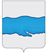 АДМИНИСТРАЦИЯ ПЛЕССКОГО ГОРОДСКОГО ПОСЕЛЕНИЯПРИВОЛЖСКОГО МУНИЦИПАЛЬНОГО РАЙОНАИВАНОВСКОЙ ОБЛАСТИРАСПОРЯЖЕНИЕ«31» марта 2023 г.                                                                                    № 33О назначении должностного лица, ответственного за направлениесведений в реестр лиц, уволенных в связи с утратой доверияВ соответствии со статьей 15 Федерального закона от 25.12.2008          № 273-ФЗ «О противодействии коррупции», постановлением Правительства РФ от 05.03.2018 № 228 «О реестре лиц, уволенных в связи с утратой доверия»: Назначить Каменовскую Анжелику Сергеевну главного специалиста по административно-социальным вопросам,  должностным лицом, ответственным за направление в уполномоченный орган сведений о лицах, уволенных в связи с утратой доверия, замещавших должности муниципальной службы в администрации Плесского городского поселения, для включения в реестр лиц, уволенных в связи с утратой доверия, а так же исключения из реестра.Контроль за исполнением настоящего распоряжения возложить на заместителя главы администрации по вопросам охраны объектов культурного наследия Плесского городского поселения           Корнева А.В.Опубликовать настоящее распоряжение на официальном сайте      Плесского городского поселения         Данное распоряжение вступает в силу с момента официального опубликования.ВрИП главы Плесскогогородского поселения                                                         С.В.Корнилова